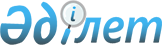 Об утверждении бюджета Коктауского сельского округа на 2018-2020 годы
					
			С истёкшим сроком
			
			
		
					Решение маслихата Хромтауского района Актюбинской области от 21 декабря 2017 года № 177. Зарегистрировано Департаментом юстиции Актюбинской области 8 января 2018 года № 5804. Прекращено действие в связи с истечением срока
      В соответствии со статьей 6 Закона Республики Казахстан от 23 января 2001 года "О местном государственном управлении и самоуправлении в Республике Казахстан" и с пунктом 2 статьи 9-1, пунктом 2 статьи 75 Бюджетного Кодекса Республики Казахстан от 4 декабря 2008 года, Хромтауский районный маслихат РЕШИЛ:
      1. Утвердить бюджет Коктауского сельского округа на 2018-2020 годы согласно приложениям 1, 2, 3 соответственно, в том числе на 2018 год в следующих объемах:
       1) доходы 48 394 тысяч тенге;
       в том числе:
       налоговые поступления 5 137 тысяч тенге;
       неналоговые поступления 336 тысяч тенге;
       поступления от продажи основного капитала 0 тысяч тенге;
       поступления трансфертов 43 257 тысяч тенге;
       2) затраты 48 394 тысяч тенге;
       3) чистое бюджетное кредитование 0 тысяч тенге;
       в том числе:
       бюджетные кредиты 0 тысяч тенге;
       погашение бюджетных кредитов 0 тысяч тенге;
       4) сальдо по операциям с финансовыми активами 0 тысяч тенге;
       в том числе:
       приобретение финансовых активов 0 тысяч тенге;
       поступления от продажи финансовых активов государства 0 тысяч тенге;
       5) дефицит (профицит) бюджета 0 тысяч тенге;
       6) финансирование дефицита (использование профицита) 
       бюджета 0 тысяч тенге;
       в том числе:
       поступление займов 0 тысяч тенге;
       погашение займов 0 тысяч тенге;
       используемые остатки бюджетных средств 0 тысяч тенге.
      Сноска. Пункт 1 с изменениями, внесенными решениями маслихата Хромтауского района Актюбинской области от 02.04.2018 № 205 (вводится в действие 01.01.2018); от 10.09.2018 № 237 (вводится в действие 01.01.2018); от 05.12.2018 № 253 (вводится в действие 01.01.2018).


      2. Учесть, что в доход бюджета сельского округа зачисляются:
       Налоговые поступления:
      индивидуальный подоходный налог по доходам, не облагаемым у источника выплаты, физических лиц, зарегистрированных на территории города районного значения, села, поселка, сельского округа;
       налог на имущество физических лиц, имущество которых находится на территории города районного значения, села, поселка, сельского округа;
       земельный налог на земли населенных пунктов с физических и юридических лиц, земельный участок которых находится в городе районного значения, селе, поселке;
       налог на транспортные средства с физических и юридических лиц, зарегистрированных в городе районного значения, селе, поселке;
       плата за размещение наружной (визуальной) рекламы на:
       объектах стационарного размещения рекламы в полосе отвода автомобильных дорог общего пользования республиканского значения, проходящих через территории городов районного значения, сел, поселков, сельских округов;
       объектах стационарного размещения рекламы в полосе отвода автомобильных дорог общего пользования областного значения, проходящих через территории городов районного значения, сел, поселков, сельских округов;
       объектах стационарного размещения рекламы в полосе отвода автомобильных дорог общего пользования районного значения;
       открытом пространстве за пределами помещений в городе районного значения, селе, поселке.
      Неналоговые поступления:
      штрафы, налагаемые акимами городов районного значения, сел, поселков, сельских округов за административные правонарушения;
      добровольные сборы физических и юридических лиц;
      доходы от коммунальной собственности города районного значения, села, поселка, сельского округа (коммунальной собственности местного самоуправления):
      поступления части чистого дохода коммунальных государственных предприятий, созданных по решению аппарата акима города районного значения, села, поселка, сельского округа;
      доходы на доли участия в юридических лицах, находящиеся в коммунальной собственности города районного значения, села, поселка, сельского округа (коммунальной собственности местного самоуправления);
      доходы от аренды имущества коммунальной собственности города районного значения, села, поселка, сельского округа (коммунальной собственности местного самоуправления);
      другие доходы от коммунальной собственности города районного значения, села, поселка, сельского округа (коммунальной собственности местного самоуправления);
       другие неналоговые поступления в бюджеты города районного значения, села, поселка, сельского округа.
      3. Поступлениями в бюджеты города районного значения, села, поселка, сельского округа от продажи основного капитала являются деньги от продажи 
      государственного имущества, закрепленного за государственными учреждениями, финансируемыми из бюджета города районного значения, села, поселка, сельского округа.
      4. Поступлениями трансфертов в бюджеты города районного значения, села, поселка, сельского округа являются трансферты из районного (города областного значения) бюджета.
      5. Учесть и принять к руководству, что в соответствии со статьей 8 Закона Республики Казахстан от 30 ноября 2017 года "О республиканском бюджете на 2018 - 2020 годы" установлено:
      с 1 января 2018 года: 
      1) минимальный размер заработной платы - 28 284 тенге;
      2) месячный расчетный показатель для исчисления пособий и иных социальных выплат, а также для применения штрафных санкций, налогов и других платежей в соответствии с законодательством Республики Казахстан - 2 405 тенге;
      3) величина прожиточного минимума для исчисления размеров базовых социальных выплат - 28 284 тенге.
      6. В соответствии с решением районного маслихата от 11 декабря 2017 года № 161 "Об утверждении Хромтауского районного бюджета на 2018 - 2020 годы" предусмотрены на 2018 год объем субвенций, передаваемые из районного бюджета в бюджет Коктауского сельского округа в сумме 42 307 тысяч тенге.
      7. Государственному учреждению "Аппарат Хромтауского районного маслихата" в установленном законодательством порядке обеспечить:
       1) государственную регистрацию настоящего решения в Департаменте юстиции Актюбинской области;
       2) направление настоящего решения на официальное опубликование в периодических печатных изданиях и Эталонном контрольном банке нормативных правовых актов Республики Казахстан;
       3) размещение настоящего решения на интернет-ресурсе Хромтауского районного маслихата.
      8. Настоящее решение вводится в действие с 1 января 2018 года. Бюджет Коктауского сельского округа на 2018 год
      Сноска. Приложение 1 – в редакции решения маслихата Хромтауского района Актюбинской области от 05.12.2018 № 253 (вводится в действие 01.01.2018). Бюджет Коктауского сельского округа на 2019 год Бюджет Коктауского сельского округа на 2020 год
					© 2012. РГП на ПХВ «Институт законодательства и правовой информации Республики Казахстан» Министерства юстиции Республики Казахстан
				
      Председатель сессии 

Секретарь Хромтауского

      Хромтауского районного

районного маслихата

      маслихата

      Ж.Нуримов

Д.Мулдашев
Приложение №1 к решению районного маслихата от 21 декабря 2017 года №177 
категория
группа
подгруппа
наименование
сумма (тысяч тенге)
1. Доходы
48 394
1
Налоговые поступления
5 137
01
Подоходный налог
771
2
Индивидуальный подоходный налог
771
03
Социальный налог
0
1
Социальный налог
0
04
Налоги на собственность
4 030
1
Налоги на имущество
80
3
Земельный налог
250
4
Налог на транспортные средства
3 700
5
Единый земельный налог
0
05
Внутренние налоги на товары, работы и услуги
0
2
Акцизы
0
3
Поступления за использование природных и других ресурсов
0
4
Сборы за ведение предпринимательской и профессиональной деятельности
0
5
Налог на игорный бизнес
0
08
Обязательные платежи, взимаемые за совершение юридически значимых действий и (или) выдачу документов уполномоченными на то государственными органами или должностными лицами
0
1
Государственная пошлина
0
2
Неналоговые поступления
0
01
Доходы от государственной собственности
0
5
Доходы от аренды имущества, находящегося в государственной собственности
0
04
Штрафы, пени, санкции, взыскания, налагаемые государственными учреждениями, финансируемыми из государственного бюджета, а также содержащимися и финансируемыми из бюджета (сметы расходов) Национального Банка Республики Казахстан 
0
1
Штрафы, пени, санкции, взыскания, налагаемые государственными учреждениями, финансируемыми из государственного бюджета, а также содержащимися и финансируемыми из бюджета (сметы расходов) Национального Банка Республики Казахстан 
0
06
Прочие неналоговые поступления
0
1
Прочие неналоговые поступления
0
3
Поступления от продажи основного капитала
0
4
Поступления трансфертов
43 257
02
Трансферты из вышестоящих органов государственного управления
43 257
1
Целевые текущие трансферты
950
2
Целевые трансферты на развитие
0
3
Субвенции
43 257
функциональная группа
функциональная подгруппа
администратор бюджетных программ
программа
наименование
сумма (тысяч тенге)
ІІ. Затраты
48 394
01
Государственные услуги общего характера
17 041
1
Представительные, исполнительные и другие органы, выполняющие общие функции государственного управления
16 841
124
Аппарат акима города районного значения, села, поселка, сельского округа
16 841
001
Услуги по обеспечению деятельности акима района в городе, города районного значения, поселка, села, сельского округа
16 841
022
Капитальные расходы государственного органа
200
04
Образование
23 006
1
Дошкольное воспитание и обучение
23 006
124
Аппарат акима города районного значения, села, поселка, сельского округа
23 006
004
Дошкольное воспитание и обучение и организация медицинского обслуживания в организациях дошкольного воспитания и обучения
23 006
06
Социальная помощь и социальное обеспечение
485
2
Социальная помощь
485
124
Аппарат акима города районного значения, села, поселка, сельского округа
485
003
Оказание социальной помощи нуждающимся гражданам на дому
485
07
Жилищно-коммунальное хозяйство
3 441
3
Благоустройство населенных пунктов
3 441
124
Аппарат акима города районного значения, села, поселка, сельского округа
3 441
008
Освещение улиц в населенных пунктах
1 850
009
Обеспечение санитарии населенных пунктов
980
011
Благоустройство и озеленение населенных пунктов
611
12
Транспорт и коммуникации
2 003
1
Автомобильный транспорт
2 003
124
Аппарат акима города районного значения, села, поселка, сельского округа
2 003
013
Обеспечение функционирования автомобильных дорог в городах районного значения, поселках, селах, сельских округах
2 003
13
Прочие
2 418
9
Прочие
2 418
124
Аппарат акима города районного значения, села, поселка, сельского округа
2 418
040
Реализация мероприятий для решения вопросов обустройства населенных пунктов в реализацию мер по содействию экономическому развитию регионов в рамках Программы развития регионов до 2020 года
2 418
15
Трансферты
0
1
Трансферты
0
124
Аппарат акима города районного значения, села, поселка, сельского округа
0
V. Дефицит (профицит) бюджета
0
VI. Финансирование дефицита (использование профицита) бюджета
0Приложение № 2 к решению районного маслихата от 21 декабря 2017 года № 177
категория
категория
категория
категория
сумма (тысяч тенге)
группа
группа
группа
сумма (тысяч тенге)
подгруппа
подгруппа
сумма (тысяч тенге)
наименование
сумма (тысяч тенге)
1. Доходы
43 017
1
Налоговые поступления
5 497
01
Подоходный налог
771
2
Индивидуальный подоходный налог
771
03
Социальный налог
0
1
Социальный налог
0
04
Налоги на собственность
4 726
1
Налоги на имущество
80
3
Земельный налог
250
4
Налог на транспортные средства
4 396
5
Единый земельный налог
0
05
Внутренние налоги на товары, работы и услуги
0
2
Акцизы
0
3
Поступления за использование природных и других ресурсов
0
4
Сборы за ведение предпринимательской и профессиональной деятельности
0
5
Налог на игорный бизнес
0
08
Обязательные платежи, взимаемые за совершение юридически значимых действий и (или) выдачу документов уполномоченными на то государственными органами или должностными лицами
0
1
Государственная пошлина
0
2
Неналоговые поступления
0
01
Доходы от государственной собственности
0
5
Доходы от аренды имущества, находящегося в государственной собственности
0
04
Штрафы, пени, санкции, взыскания, налагаемые государственными учреждениями, финансируемыми из государственного бюджета, а также содержащимися и финансируемыми из бюджета (сметы расходов) Национального Банка Республики Казахстан 
0
1
Штрафы, пени, санкции, взыскания, налагаемые государственными учреждениями, финансируемыми из государственного бюджета, а также содержащимися и финансируемыми из бюджета (сметы расходов) Национального Банка Республики Казахстан, за исключением поступлений от организаций нефтяного сектора 
0
06
Прочие неналоговые поступления
0
1
Прочие неналоговые поступления
0
3
Поступления от продажи основного капитала
0
4
Поступления трансфертов
37 520
03
Трансферты, поступаемые из вышестоящих органов государственного управления
37 520
1
Трансферты, поступаемые из областного бюджета
0
2
Трансферты, поступаемые из вышестоящих органов государственного управления
0
3
Субвенция
37 520
функциональная группа
функциональная группа
функциональная группа
функциональная группа
функциональная группа
 сумма (тысяч тенге)
функциональная подгруппа
функциональная подгруппа
функциональная подгруппа
функциональная подгруппа
 сумма (тысяч тенге)
администратор бюджетных программ
администратор бюджетных программ
администратор бюджетных программ
 сумма (тысяч тенге)
программа
программа
 сумма (тысяч тенге)
наименование
 сумма (тысяч тенге)
ІІ. Затраты
43 018
01
Государственные услуги общего характера
16 900
1
Представительные, исполнительные и другие органы, выполняющие общие функции государственного управления
16 900
124
Аппарат акима района в городе, города районного значения, поселка, села, сельского округа
16 900
001
Услуги по обеспечению деятельности акима района в городе, города районного значения, поселка, села, сельского округа
16 686
022
Капитальные расходы государственного органа
214
04
Образование
15 916
1
Дошкольное воспитание и обучение
15 916
124
Аппарат акима района в городе, города районного значения, поселка, села, сельского округа
15 916
004
Обеспечение деятельности организаций дошкольного воспитания и обучения
15 916
06
Социальная помощь и социальное обеспечение
489
1
Социальное обеспечение
489
124
Аппарат акима района в городе, города районного значения, поселка, села, сельского округа
489
003
Оказание социальной помощи нуждающимся гражданам на дому
489
3
Благоустройство населенных пунктов
7 126
124
Аппарат акима района в городе, города районного значения, поселка, села, сельского округа
7 126
008
Освещение улиц населенных пунктов
1 605
009
Обеспечение санитарии населенных пунктов
1 070
011
Благоустройство и озеленение населенных пунктов
2 308
013
Обеспечение функционирования автомобильных дорог в городах районного значения, поселках, селах, сельских округах
2 143
13
Прочие
2 587
9
Прочие
2 587
124
Аппарат акима района в городе, города районного значения, поселка, села, сельского округа
2 587
040
Реализация мер по содействию экономическому развитию регионов в рамках Программы развития регионов до 2020 года
2 587
15
Трансферты
0
1
Трансферты
0
124
Аппарат акима района в городе, города районного значения, поселка, села, сельского округа
0
V. Дефицит (профицит) бюджета
0
VI. Финансирование дефицита (использование профицита) бюджета
0Приложение № 3 к решению районного маслихата от 21 декабря 2017 года № 177 
категория
категория
категория
категория
сумма (тысяч тенге)
группа
группа
группа
сумма (тысяч тенге)
подгруппа
подгруппа
сумма (тысяч тенге)
наименование
сумма (тысяч тенге)
1. Доходы
44 612
1
Налоговые поступления
5 881
01
Подоходный налог
771
2
Индивидуальный подоходный налог
771
03
Социальный налог
0
1
Социальный налог
0
04
Налоги на собственность
5 110
1
Налоги на имущество
80
3
Земельный налог
250
4
Налог на транспортные средства
4 780
5
Единый земельный налог
0
05
Внутренние налоги на товары, работы и услуги
0
2
Акцизы
0
3
Поступления за использование природных и других ресурсов
0
4
Сборы за ведение предпринимательской и профессиональной деятельности
0
5
Налог на игорный бизнес
0
08
Обязательные платежи, взимаемые за совершение юридически значимых действий и (или) выдачу документов уполномоченными на то государственными органами или должностными лицами
0
1
Государственная пошлина
0
2
Неналоговые поступления
0
01
Доходы от государственной собственности
0
5
Доходы от аренды имущества, находящегося в государственной собственности
0
04
Штрафы, пени, санкции, взыскания, налагаемые государственными учреждениями, финансируемыми из государственного бюджета, а также содержащимися и финансируемыми из бюджета (сметы расходов) Национального Банка Республики Казахстан 
0
1
Штрафы, пени, санкции, взыскания, налагаемые государственными учреждениями, финансируемыми из государственного бюджета, а также содержащимися и финансируемыми из бюджета (сметы расходов) Национального Банка Республики Казахстан, за исключением поступлений от организаций нефтяного сектора 
0
06
Прочие неналоговые поступления
0
1
Прочие неналоговые поступления
0
3
Поступления от продажи основного капитала
0
4
Поступления трансфертов
38 731
03
Трансферты, поступаемые из вышестоящих органов государственного управления
38 731
1
Трансферты, поступаемые из областного бюджета
0
2
Трансферты, поступаемые из вышестоящих органов государственного управления
0
3
Субвенция
38 731
функциональная группа
функциональная группа
функциональная группа
функциональная группа
функциональная группа
 сумма (тысяч тенге)
функциональная подгруппа
функциональная подгруппа
функциональная подгруппа
функциональная подгруппа
 сумма (тысяч тенге)
администратор бюджетных программ
администратор бюджетных программ
администратор бюджетных программ
 сумма (тысяч тенге)
программа
программа
 сумма (тысяч тенге)
наименование
 сумма (тысяч тенге)
ІІ. Затраты
44 612
01
Государственные услуги общего характера
17 391
1
Представительные, исполнительные и другие органы, выполняющие общие функции государственного управления
17 391
124
Аппарат акима района в городе, города районного значения, поселка, села, сельского округа
17 391
001
Услуги по обеспечению деятельности акима района в городе, города районного значения, поселка, села, сельского округа
17 162
022
Капитальные расходы государственного органа
229
04
Образование
16 078
1
Дошкольное воспитание и обучение
16 078
124
Аппарат акима района в городе, города районного значения, поселка, села, сельского округа
16 078
004
Обеспечение деятельности организаций дошкольного воспитания и обучения
16 078
06
Социальная помощь и социальное обеспечение
492
1
Социальное обеспечение
492
124
Аппарат акима района в городе, города районного значения, поселка, села, сельского округа
492
003
Оказание социальной помощи нуждающимся гражданам на дому
492
3
Благоустройство населенных пунктов
7 883
124
Аппарат акима района в городе, города районного значения, поселка, села, сельского округа
7 883
008
Освещение улиц населенных пунктов
1 717
009
Обеспечение санитарии населенных пунктов
1 144
011
Благоустройство и озеленение населенных пунктов
2 729
013
Обеспечение функционирования автомобильных дорог в городах районного значения, поселках, селах, сельских округах
2 293
13
Прочие
2 768
9
Прочие
2 768
124
Аппарат акима района в городе, города районного значения, поселка, села, сельского округа
2 768
040
Реализация мер по содействию экономическому развитию регионов в рамках Программы развития регионов до 2020 года
2 768
15
Трансферты
0
1
Трансферты
0
124
Аппарат акима района в городе, города районного значения, поселка, села, сельского округа
0
V. Дефицит (профицит) бюджета
0
VI. Финансирование дефицита (использование профицита) бюджета
0